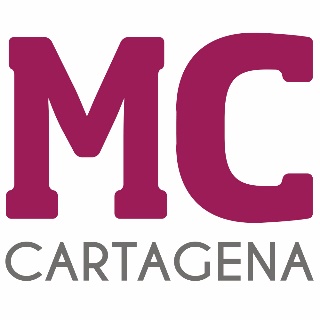 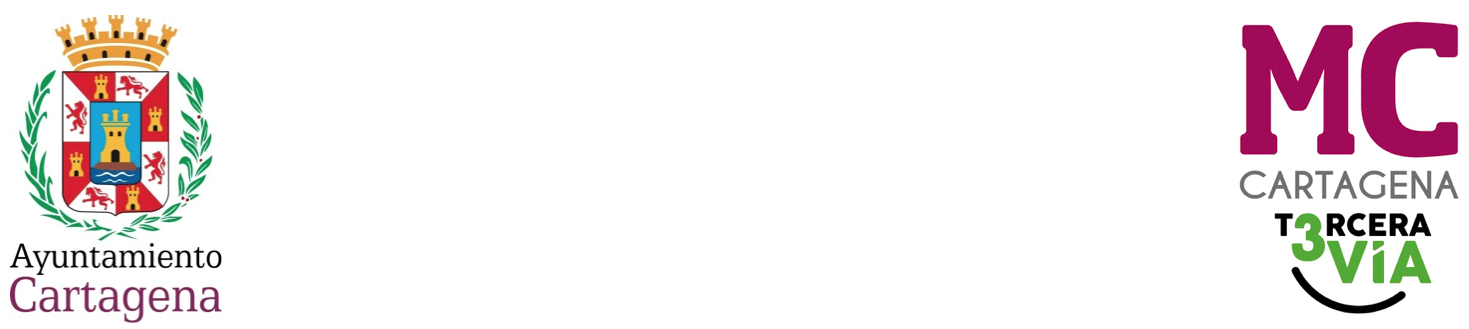 PREGUNTA QUE PRESENTA JESÚS GIMÉNEZ GALLO, PORTAVOZ DEL GRUPO MUNICIPAL MC CARTAGENA, SOBRE `AMPLIACIÓN DEL CONSERVATORIO´¿En qué fecha se ha iniciado la cesión de la parcela para la ampliación del Conservatorio, en qué momento se encuentra en procedimiento y qué fecha manejan para el inicio de las obras? Cartagena, a 12 de abril de 2024.Fdo. Jesús Giménez GalloPortavoz Grupo Municipal MCA LA ALCALDÍA – PRESIDENCIA DEL EXCMO. AYUNTAMIENTO DE CARTAGENA